<Bruk av malen:Dette dokumentet er en mal, og før bruk må malen tilpasses/endres for den spesifikke kontrollen og anlegget som skal kontrolleres. Tilpassingen kan gjøres ved å skyggelegge (i signaturkolonnen) felt som ikke er relevante for den kontrollen som skal gjøres. Prøveprotokollen skal understøttes av relevante spesifikke sjekklister.>Generelt om bruk av kontrollskjemaet:Det skal finnes en felles avvikslogg for alle kontroller. Alle avvik som observeres i løpet av kontroll skal beskrives i avviksloggen. Kolonne for OK/avvik skal fylles ut med referanse til avvikslogg dersom det finnes avvik.Det skal ikke signeres i signaturkolonne før punktet er kontrollert uten at det er funnet avvik, eller avvik er rettet, eller kontrollør med riktig kompetanse for kontrollen har vurdert avviket til ikke å være stoppende.Signaturkolonnen skal signeres av godkjent kontrollør. Kontrollør står fritt til å utføre de kontrollene vedkommende anser nødvendig utover de som er spesifisert i dette dokumentet.Sikringsanlegg: 	Merk:		Kontroll av sikringsanlegg må ikke påbegynnes uten at det på forhånd er innhentet tillatelse fra sakkyndig leder signal.Leverandøren skal ikke sette sikringsanleggets utvendige deler under spenning eller foreta omlegging av sporveksler uten på forhånd å ha konferert med infrastrukturforvalters representant, som vil stilles til disposisjon under prøven. Uten at denne representanten er til stede, er det forbudt å ha spenning på sikringsanleggets utvendige deler eller å foreta omlegging av sporveksler.Kontrollen skal utføres slik:* Kan utføres av infrastrukturforvalterINSTALLASJONSKONTROLLPROGRAMVAREOVERSIKT FOR SIKRINGSANLEGG*1) Med sted menes det punkt man er ved i testprotokollene når ny versjon av programvare legges inn.*2) Beskrivelse av endringens funksjonFORBEREDELSE AV SLUTTKONTROLL (FAT)	Installasjonskontroll og forberedelse til sluttkontroll er utført og dokumentasjon overlevert Infrastrukturforvalter:Vedlegg:AvvikloggSjekklisteKontrolltegninger+Dato: ........................................ Sign.: ........................................ (ansvarlig på vegne av leverandør).Blokkbokstaver: ………………………………….SLUTTKONTROLL (FAT)Anlegget er kontrollert i henhold til protokoll og vedlagt dokumentasjon. Anbefaling…………………. Dato: ............................Sign.: ...........................UTVENDIG ANLEGGInstallasjonskontroll er utført og dokumentasjon overlevert Infrastrukturforvalter:Vedlegg:AvvikloggSjekklisteKontrolltegninger+Dato: ........................................ Sign.: ........................................ (ansvarlig på vegne av leverandør).Blokkbokstaver: ………………………………….FORBEREDELSE FOR SLUTTKONTROLL (SAT)	Indikeringer på IAC:						Indikeringer på ODRGS:Hovedsignaler:Forsignaler:Dvergsignaler:Togsporsignaler:Fiktive signaler:	For fiktive signaler måles spenning på sekundærsiden av transformator for å avgjøre signalbilde.Høye skiftesignaler:Annet signal:Hovedsignaler sekundært:Forsignaler:Dvergsignaler:Togsporsignaler:Annet signal:Forberedelse til sluttkontroll er utført og dokumentasjon overlevert Infrastrukturforvalter:Vedlegg:AvvikloggSjekklisteKontrolltegninger+Dato: ........................................ Sign.: ........................................ (ansvarlig på vegne av leverandør).Blokkbokstaver: ………………………………….SLUTTKONTROLL (SAT)Anlegget er kontrollert i henhold til protokoll og vedlagt dokumentasjon. Anbefaling… (anlegget kan tas i bruk, tas i bruk med begrensinger, ikke tas i bruk)Dato: ............................Sign.: ...........................TESTPROTOKOLL <anleggstype><STED/STASJON>TESTPROTOKOLL <anleggstype><STED/STASJON>TESTPROTOKOLL <anleggstype><STED/STASJON>TESTPROTOKOLL <anleggstype><STED/STASJON>TESTPROTOKOLL <anleggstype><STED/STASJON>TESTPROTOKOLL <anleggstype><STED/STASJON>000Rev.Revisjonen gjelderDatoUtarb. avKontr. avGodkj. av<Bane>  <Sted><Stasjon>Testprotokoll <Bane>  <Sted><Stasjon>Testprotokoll Ant. siderFritekst 1d<Bane>  <Sted><Stasjon>Testprotokoll <Bane>  <Sted><Stasjon>Testprotokoll 63Fritekst 2d<Bane>  <Sted><Stasjon>Testprotokoll <Bane>  <Sted><Stasjon>Testprotokoll 63Fritekst 3d<Bane>  <Sted><Stasjon>Testprotokoll <Bane>  <Sted><Stasjon>Testprotokoll Produsent<Bane>  <Sted><Stasjon>Testprotokoll <Bane>  <Sted><Stasjon>Testprotokoll Prod. dok. nr.<Bane>  <Sted><Stasjon>Testprotokoll <Bane>  <Sted><Stasjon>Testprotokoll Erstatning for<Bane>  <Sted><Stasjon>Testprotokoll <Bane>  <Sted><Stasjon>Testprotokoll Erstattet avDokument nr.Dokument nr.Dokument nr.Rev.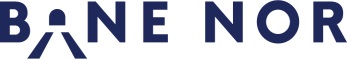 Dokument nr.Dokument nr.Dokument nr.Rev.Pkt.KontrolltiltakUtføres avGodkjennes av1InstallasjonskontrollLeverandør*Sluttkontrollør signal (F)2ProgramvareoversiktLeverandør*Sluttkontrollør signal (F)3Forberedelse for sluttkontroll (FAT)Leverandør*Sluttkontrollør signal (F)4Sluttkontrol (FAT)Sluttkontrollør signal (S)Sluttkontrollør signal (S)5Utvendig anleggSluttkontrollør signal (F)Sluttkontrollør signal (S)6Forberedelse for sluttkontroll (SAT)Sluttkontrollør signal (F)Sluttkontrollør signal (S)7Sluttkontroll (SAT)Sluttkontrollør signal (S)Sluttkontrollør signal (S)OK/avvikDato/Sign1.Mekanisk installasjon og komponentkontrollOBS! 	- Kontrollen utføres før det legges ledninger.OBS! 	- Kontrollen utføres før det legges ledninger.1.aKontroller sammenkobling av rammer og jording i henhold til skjema ”jordingsplan”.1.bKontroller at komponentene på strømleveringsrammen er i henhold til skjema ”reléer, kontaktorer og hjelpereléer”.2.Ledningskontroll i fabrikk2.aMontasjekontroll.Det skal signeres av leder for montering. Vedkommende innestår derved for at monteringen er utført iht. regler for bygging, og at koblingen er riktig iht. koblingsskjemaet. Det gjelder også eventuell mekanisk montering som ikke direkte er angitt på koplingsskjemaet. Kontrollert at montasjen er i samsvar med overstående:3.Innvendig ledningskontrollOBS! 	- Alle sikringer brytes.- Releene settes i midtstilling og forbindelsene på skinnene tas ut.OBS! 	- Alle sikringer brytes.- Releene settes i midtstilling og forbindelsene på skinnene tas ut.3.aTilkobling på sporfeltreléer kontrollert iht. skjema:.............................................................................................................3.bTilkobling av transformatorer på strømforsyningsramme kontrollert iht. skjema: .............................................................................................................3.cKontrollert at alle skruer og muttere for ledningstilkobling er tildratt:3.dKontrollert at merking er korrekt iht. skjema:.............................................................................................................3.eKontrollert at monteringen er i samsvar med tegningsunderlag, skjema: .............................................................................................................3.fAlle koblingsforbindelser er ringt ut og funnet i orden iht. skjema: .............................................................................................................3.gKontrollert sikringer i sikringsskap iht. skjema: .............................................................................................................3.hSikringsskap ringt iht. skjema: .............................................................................................................3.iRingt kabel til sikringsskap iht. skjema: .............................................................................................................3.jKontrollert og ringt stillerapparatet iht. skjema: .............................................................................................................3.kRingt kabel til stillerapparatet iht. skjema: .............................................................................................................3.lKontrollert at PLS moduler er i samsvar med bestykningsliste:PLS A……….	PLS B ……….	PLS C ………4.IsolasjonsmålingOBS!  	- Tilførselssikringer må tas ut.- Alle sikringer må skrues i og hovedbryter slås "på".- Alle kabelsikringer tas ut.- Elektroniske kretsløp må kobles helt ut før megging.- Jordfeilreleer frakobles.- Alle PLS-moduler skal være tatt helt bort under megging. - I tillegg gjelder begrensninger ved megging som følger:	- Meggespenning: 		500V DC (i maksimalt ett minutt).	- Minimum motstand:		0,25 M	OBS!  	- Tilførselssikringer må tas ut.- Alle sikringer må skrues i og hovedbryter slås "på".- Alle kabelsikringer tas ut.- Elektroniske kretsløp må kobles helt ut før megging.- Jordfeilreleer frakobles.- Alle PLS-moduler skal være tatt helt bort under megging. - I tillegg gjelder begrensninger ved megging som følger:	- Meggespenning: 		500V DC (i maksimalt ett minutt).	- Minimum motstand:		0,25 M	4.aAlle tilkoblingspunkter i relerom megget mot jord.5.SpenningskontrollOBS! 	- Alle kabelsikringer må tas ut.- Simulatorer for veksler og signaler tilkobles på kabelstativet.OBS! 	- Alle kabelsikringer må tas ut.- Simulatorer for veksler og signaler tilkobles på kabelstativet.5.aAlle spenninger på hovedtransformator 95 Hz kontrollert ved normal tilførselsspenning og med normal belastning.5.bAlle spenninger på hovedtransformator 50 /16 2/3 Hz kontrollert ved normal 50 Hz tilførselsspenning og uten belastning.5.cLikerettere kontrollert for riktig polaritet og spenning.

Transformator for kontaktor hovedbryter 220 V~/24 V= 1A kontrollert.5.dTransformator for kontaktorer og releer 220 V~/24 V= 	5A kontrollert.Transformator for kontaktorer og releer 220V~/15 V= 1A kontrollert (Likeretterne må ha minst 39 V= samlet ved 220 V~).5.eTransformatorer for PLS A, CPU og IO 220 V~/24 V= 5A kontrollert.Transformatorer for PLS B, CPU og IO 220V~/24 V= 5A kontrollert.Transformatorer for PLS C, CPU og I/O 220 V~/24 V= 5A kontrollert.5.fBlinkapparat justert til 60 ±2 blink i minuttet.5.gKontrollert at periodetid for blink er 60/40.5.hKontrollert at alle signaler som normalt er blinklys lyser med fastlys når blinkapparatet stanses.5.iKontrollert at strømmen i overvåkingskrets for blinkapparatet er 80 - 140 mA.5.jJordfeilrelé i funksjon ved:220 V, 95 Hz, 1000 til jord220 V, 50 Hz, 1000 til jord36 V=, 300 til jord24 V=, 300 til jord220 V, "grønt lys", 1000 til jord6.I/O kontrollKontroll av alle innganger og utganger på PLS A, B og C som beskrevet i de enkelte underpunktene. (Kontrollene logges ved å hake av på kopi av designspesifikasjonenen).Kontroll av alle innganger og utganger på PLS A, B og C som beskrevet i de enkelte underpunktene. (Kontrollene logges ved å hake av på kopi av designspesifikasjonenen).6.aPLS AKontrollert på kabelstativet at riktige utganger blir påvirket ved å tvangsstyre utgangene.Kontrollert at alle utganger som genererer tilbakemelding (kvittering) har denne på riktig inngang.Kontrollert at riktige innganger blir satt ved ytre påtrykk.<Z6.bPLS BKontrollert på kabelstativet at riktige utganger blir påvirket ved å tvangsstyre utgangene.Kontrollert at alle utganger som genererer tilbakemelding (kvittering) har denne på riktig inngang.Kontrollert at riktige innganger blir satt ved ytre påtrykk.6.cPLS CKontrollert på kabelstativet at riktige utganger blir påvirket ved å tvangsstyre utgangene.Kontrollert at alle utganger som genererer tilbakemelding (kvittering) har denne på riktig inngang.Kontrollert at riktige innganger blir satt ved ytre påtrykk.6.dKontrollert strømverdi i kontrollkretsen for sveivskap i PLS A og B.Regulert kretsen til 100 mA (måles ved at pluggen i målepunkt sveivskap dras ut, og måleapparatet leser av strøm gjennom dette), og kontrollert at korrekt tilstand IAC oppnås (leses av). Skriv ned eksakt målt strømverdi.6.eSimulert kortslutning i mikroswitch ved å kortslutte på kabelstativ med amperemeter (forbindelse mellom punkt 1 og 2 ved mikroswitch i sveivkontakt). Kontrollert at sikring kontrollstrøm (500 mA) ikke går og skrevet ned eksakt målt strømverdi.Målt strømmen gjennom strømmodulene med kortslutning på og kontrollert at denne er mindre enn 30 mA. Skriv ned eksakt målt strømverdi.6.fKontrollert strømverdi i kontrollkretsen for S.lås i PLS A og B. Regulert kretsen til 100 mA (måles ved at pluggen i målepunktet S.lås dras ut, og måleapparat leser av strøm gjennom dette), og kontrollert at korrekt tilstand IAC oppnås (leses av, og eksakt verdi noteres):Versjon nrInnlastet datoProgram-varetestetSted *1)Beskrivelse/kommentar *2)Endring kontrollert i anleggetPLS APLS BPLS COK/avvikDato/Sign.1.PLS Programvare1.aNotert programvareversjon i endringsoversikt for PLS programvare.2.CTC ordre og indikeringer2.aAlle CTC ordre fra PLS-C til sikringsanlegget kontrollert (alle ordre som kan sendes er beskrevet i funksjonsspesifiksjonen del 6).2.bAlle indikeringer fra sikringsanlegget til PLS-C kontrollert (alle indikeringer fra sikringsanlegget er beskrevet i funksjonsspesifiksjonen del 6).3.Innkjørhovedsignaler i stoppstilling3.aKontrollert at signalene viser signal 20A:H.sign. A.............		H.sign.B.............3.bTatt ut rød lampe (H2) og kontrollert alarmutskrift.H.sign. A.............		H.sign.B.............3.cPåtrykt nettspenning på grønn øvre lampe (H1) og kontrollert alarmutskrift.H.sign. A.............		H.sign.B.............3.dPåtrykt nettspenning1 på grønn nedre lampe (H3) og kontrollert alarmutskrift:H.sign. A.............		H.sign.B.............4Innkjørhovedsignaler til avvikspor		4.aKontrollert at signalene viser signal 21:H.sign. A.............		H.sign.B.............4.bTatt ut grønn øvre lampe (H1) og kontrollert:- signalbilde (20A): 	H.sign.A...........	H.sign.B..........- alarmutskrift:        	H.sign.A...........	H.sign.B..........- forsignalbilde (23): 	F.sign.A............	F.sign.B..........4.cKortsluttet (med 1 k shuntmotstand) lampekretsen for grønn øvre (H1) og kontrollert:- signalbilde (20A):  	H.sign.A...........	H.sign.B..........- alarmutskrift:         	H.sign.A...........	H.sign.B..........- forsignalbilde (23): 	F.sign.A............	F.sign.B..........4.dPåtrykt nettspenning1 på rød lampe (H2) og kontrollert:- signalbilde (20A):    	H.sign.A...........	H.sign.B..........- alarmutskrift:           	H.sign.A...........	H.sign.B..........- forsignalbilde(23):    	F.sign.A............	F.sign.B..........5.Innkjørhovedsignaler i kjørstilling til rettspor5.aKontrollert at signalene viser signal 22:H.sign. A.............		H.sign.B.............5.bTatt ut grønn nedre lampe (H3) og kontrollert:- signalbilde (21):		H.sign.A...........	H.sign.B..........- alarmutskrift:		H.sign.A...........	H.sign.B..........- forsignalbilde (23):	F.sign.A............	F.sign.B..........5.cKortsluttet (med 1 k shuntmotstand) lampekretsen for grønn nedre (H3) og kontrollert:- signalbilde (20A):	H.sign.A...........	H.sign.B..........- alarmutskrift:		H.sign.A...........	H.sign.B..........- forsignalbilde (23):	F.sign.A............	F.sign.B..........5.dTatt ut grønn øvre lampe (H1) og kontrollert:- signalbilde (20A):	H.sign.A...........	H.sign.B..........- alarmutskrift:		H.sign.A...........	H.sign.B..........- forsignalbilde (23):	F.sign.A............	F.sign.B..........5.eKortsluttet (med 1 k shuntmotstand) lampekretsen for grønn øvre (H1) og kontrollert:- signalbilde (20A):	H.sign.A...........	H.sign.B..........- alarmutskrift:		H.sign.A...........	H.sign.B..........- forsignalbilde (23):	F.sign.A............	F.sign.B..........5.fPåtrykt nettspenning1 på rød lampe (H2) og kontrollert alarmutskrift:- signalbilde (20A):	H.sign.A...........	H.sign.B..........- alarmutskrift:	H.sign.A...........	H.sign.B..........- forsignalbilde(23):	F.sign.A............	F.sign.B..........6.3-lys utkjørhovedsignaler i stoppstilling6.aKontrollert at signalene viser signal 20B:H.sign. L.............	H.sign.M.............6.bTatt ut rød lampe(H2) og kontrollert alarmutskrift:H.sign. L.............	H.sign.M.............6.cKortsluttet lampekretsen (med 1 k shuntmotstand) for rødt lys (H2) og kontrollert alarmutskrift:H.sign. L.............	H.sign.M.............6.dPåtrykt nettspenning1 på grønn øvre lampe (H1) og kontrollert alarmutskrift:H.sign. L.............	H.sign.M.............6.ePåtrykt nettspenning1 på grønn nedre lampe (H3) og kontrollert alarmutskrift:H.sign. L.............	H.sign.M.............7.3-lys utkjørhovedsignaler i kjørstilling fra rettspor7.aKontrollert at signalene viser signal 22:H.sign. L.............	H.sign.M.............7.bTatt ut grønn nedre lampe (H3) og kontrollert:- signalbilde (21):	H.sign.L...........	H.sign.M..........- alarmutskrift:	H.sign.L...........	H.sign.M..........- forsignalbilde (25):	F.sign.L/N........	F.sign.M/O......7.cKortsluttet (med 1 k shuntmotstand) lampekretsen for grønn nedre (H3) og kontrollert:- signalbilde (20B)	H.sign.L...........	H.sign.M..........- alarmutskrift:	H.sign.L...........	H.sign.M..........- forsignalbilde2 (23):	F.sign.L/N........	F.sign.M/O......7.dTatt ut grønn øvre lampe (H1) og kontrollert:- signalbilde (21)	H.sign.L...........	H.sign.M..........- alarmutskrift:	H.sign.L...........	H.sign.M..........- forsignalbilde2 (25):	F.sign.L/N........	F.sign.M/O......7.eKortsluttet (med 1 k shuntmotstand) lampekretsen for grønn øvre (H1) og kontrollert:- signalbilde (20B):	H.sign.L...........	H.sign.M..........- alarmutskrift:	H.sign.L...........	H.sign.M..........- forsignalbilde2 (23):	F.sign.L/N........	F.sign.M/O......7.fPåtrykt nettspenning1 på rød lampe (H2) og kontrollert alarmutskrift:- signalbilde (20B):	H.sign.L...........	H.sign.M..........- alarmutskrift:	H.sign.L...........	H.sign.M..........- forsignalbilde2 (23):	F.sign.L/N........	F.sign.M/O......8.2-lys utkjørhovedsignaler i stoppstilling8.aKontrollert at signalene viser signal 20B:H.sign. N.............	H.sign. O.............8.bTatt ut rød lampe(H2) og kontrollert alarmutskrift:H.sign. N.............	H.sign. O.............8.cKortsluttet (med 1 k shuntmotstand) lampekretsen for rødt lys (H2) og kontrollert alarmutskrift:H.sign. N.............	H.sign. O.............8.dPåtrykt nettspenning1 på grønn nedre lampe (H3) og kontrollert alarmutskrift:H.sign. N.............	H.sign. O.............92-lys utkjørhovedsignaler i kjørstilling fra avvikespor9.aKontrollert at signalene viser signal 21:H.sign. N.............       	H.sign.O.............9.bTatt ut grønn lampe (H3) og kontrollert:- signalbilde (20B):	H.sign.N...........	H.sign.O.........- alarmutskrift:	H.sign.N...........	H.sign.O..........- forsignalbilde2 (23):	F.sign.L/N........	F.sign.M/O......9.cKortsluttet (med 1 k shuntmotstand) lampekretsen for grønn (H3) og kontrollert:- signalbilde (20B):	H.sign.N...........	H.sign.O..........- alarmutskrift:	H.sign.N...........	H.sign.O..........- forsignalbilde2 (23):	F.sign.L/N........	F.sign.M/O......9.dPåtrykt nettspenning1 på rød lampe (H2) og kontrollert:	- signalbilde (20B):	H.sign.N...........	H.sign.O..........- alarmutskrift:	H.sign.N..........	H.sign.O..........- forsignalbilde2 (23):	F.sign.L/N........	F.sign.M/O......10.Forsignal for utkjør i signalbilde 2310.aInnkjør stilt og kontrollert at signalene viser signal 23:F.sign. L/N.............	F.sign.M/O.............10.bTatt ut gul lampe (F1) og kontrollert alarmutskrift:F.sign. L/N.............	F.sign.M/O.............10.cPåtrykt nettspenning1 på grønn  lampe (F2) og kontrollert alarmutskrift:F.sign. L/N.............	F.sign.M/O.............10.dKortsluttet (med 1 k shuntmotstand) gul lampe (F1) og kontrollert alarmutskrift:F.sign. L/N.............	F.sign.M/O.............11.Forsignal for utkjør i signalbilde 2411.aInnkjør og utkjør fra samme spor stilt og kontrollert at 	signalene viser signal 24:F.sign. L/N.............	F.sign.M/O.............11.bTatt ut gul lampe (F1) og kontrollert:- alarmutskrift:		F.sign.L/N.........	F.sign.M/O.......- forsignal mørkt:	F.sign.L/N........	F.sign.M/O......11.cKortsluttet (med 1 k shuntmotstand) lampekretsen for gult lys (F1) og kontrollert:- Signalbilde (23):	F.sign.L/N.......	F.sign.M/O......- alarmutskrift:		F.signL/N.........	F.sign.M/O.......(Signalbilde på simulator vil vise signal 23, men på stillerapparatet vil det slukke).11.dTatt ut grønn lampe (F2) og kontrollert alarmutskrift:		F.sign. L/N.............	F.sign.M/O.............11eKortsluttet (med 1 k shuntmotstand) lampekretsen 	for grønt lys (F2) og kontrollert alarmutskrift:F.sign. L/N.............	F.sign.M/O.............(Signalbilde på simulator vil vise signalbilde 24, men på stillerapparatet vil det vise signalbilde 23 fordi det ikke er ”normalstrøm”)12.Forsignal for utkjør i signalbilde 2512.aInnkjør og utkjør fra samme spor stilt og kontrollert at 	signalene viser signal 25:F.sign. L/N.............	F.sign.M/O.............12.bTatt ut grønn lampe (F2) og kontrollert:- signalbilde (23):	F.sign.L/N........	F.sign.M/O......- alarmutskrift:		F.sign.L/N........	F.sign.M/O......12.cKortsluttet (med 1 k shuntmotstand) lampekretsen for grønt lys (F2) og kontrollert:- signalbilde (23):	F.sign.L/N........	F.sign.M/O......- alarmutskrift:	F.sign.L/N.........	F.sign.M/O.......(Signalbilde på simulator vil vise signalbilde 24, men på stillerapparatet vil det vise signalbilde 23 fordi det ikke er ”normalstrøm”)12.dPåtrykt nettspenning1 på gul lampe (F1) og kontrollert:- signalbilde (24):	F.sign.L/N........	F.sign.M/O......- alarmutskrift:	F.sign.L/N........	F.sign.M/O......13.Forsignal for innkjør i signalbilde 2313.aKontrollert at begge signalene viser signal 23:F.sign. A.............	F.sign.B.............13.bTatt ut gul lampe (F1) og kontrollert alarmutskrift:F.sign. A.............	F.sign.B.............13.cPåtrykt nettspenning på grønn lampe (F2) og kontrollert alarmutskrift:F.sign. A.............	F.sign.B.............14.Forsignal for innkjør i signalbilde 2414.aStilt innkjør og utkjør fra samme spor og kontrollert at signalene viser signal 24:F.sign. A.............	F.sign.B.............14.bTatt ut gul lampe (F1) og kontrollert:- forsignal slukker:	F.sign.A........	F.sign.B......- alarmutskrift:	F.sign.A...........	F.sign.B.........14.cKortsluttet (med 1 k shuntmotstand) lampekretsen for gult lys (F1) og kontrollert:- signalbilde (23): 	F.sign.A........	F.sign.B......- alarmutskrift:	F.sign.A.......	F.sign.B.........(Signalbilde på simulator vil vise signal 23, men på stillerapparatet vil det slukke)14.dTatt ut grønn lampe (F2) og kontrollert alarmutskrift:F.sign. A.............	F.sign.B.............14.eKortsluttet (med 1 k shuntmotstand) lampekretsen for grønt lys (F2) og kontrollert utskrift:F.sign. A.............	F.sign.B.............(signalbilde på simulator vil vise signalbilde 24, men på stillerapparatet vil det vise signalbilde 23 fordi det ikke er ”normalstrøm”)15.Forsignal for innkjør i signalbilde 2515.aKontrollert at begge signalene viser signal 25:F.sign. A.............	F.sign.B.............15.bTatt ut grønn lampe (F2) og kontrollert:-signalbilde (23):	F.sign.A........	F.sign.B......-alarmutskrift:	F.sign.A...........	F.sign.B.........15.cKortsluttet (med 1 k shuntmotstand) lampekretsen for grønt lys (F2) og kontrollert:-signalbilde (23):	F.sign.A........	F.sign.B......-alarmutskrift:	F.sign.A...........	F.sign.B.........(signalbilde på simulator vil vise signalbilde 24, men på stillerapparatet vil det vise signalbilde 23 fordi det ikke er ”normalstrøm”)15.dPåtrykt nettspenning1 på gul lampe (F1) og kontrollert:-signalbilde (24):	F.sign.A........	F.sign.B......- alarmutskrift:	F.sign.A...........	F.sign.B.........16.Skiftesignaler16.aKontrollert at alle skiftesignaler lyser riktig i stoppstilling:ZL................	ZM............16.bKontrollert at alle skiftesignaler lyser riktig i kjørstilling:ZL................	ZM............17.Dvergsignaler17.aKontrollert at alle dvergsignaler lyser riktig i stoppstilling. Dvergsignal viser stopp (signal 43) når ukjørhovedsignalet viser stopp:RL................	RM.............RN...............	RO.............17.bSpenningsatt lampekrets IV og kontrollert alarmutskrift:RL................	RM.............RN...............	RO.............17.cKontrollert at alle dvergsignaler lyser riktig i kjørstilling. Dvergsignal viser signal 45 når utkjørhovedsignal viser signal 21 eller 22:RL................	RM.............RN...............	RO.............17.dKortsluttet lampekrets IV og ved signalbilde 45 kontrollert alarmutskrift:RL................	RM.............RN...............	RO.............17.eTatt ut lampe IV ved signal 45 og kontrollert alarmutskrift:RL................	RM.............RN...............	RO.............17.fKontrollert at alle dvergsignaler viser signal 46 ved frigivelse for lokal skifting:RL................	RM.............RN...............	RO.............18.Togsporsignaler18.aKontrollert at togsporsignalene er slukket i stoppstilling:L..............	M............N..............	O.............18.bSpenningsatt øvre lampekrets (T1) og kontrollert alarmutskrift:L...............	M............N...............	O.............18.cSpenningsatt nedre lampekrets (T2) og kontrollert	alarmutskrift:L..............	M............N..............	O.............18.dKontrollert at togsporsignalene lyser riktig i kjørstilling:L..............	M............N..............	O.............18.eTatt ut øvre lampe (T1) og kontrollert alarmutskrift:L..............	M............N..............	O.............18.fTatt ut nedre lampe (T2) og kontrollert alarmutskrift:L..............	M............N..............		O.............18.gKortsluttet øvre lampekrets (T1) og kontrollert alarmutskrift:L..............	M............N..............	O.............18.hKortsluttet nedre lampekrets (T2) og kontrollert alarmutskrift:L...............	M............N...............	O.............19.Planovergangslampe19.aKontrollert at utgang REL.TSP.** er høy:REL.TSP. M/O .............	REL.TSP L/N .............REL.TSP. A      ............		REL.TSP B    .............19.bKontrollert at utgang blir lav når togvei sikres:REL.TSP. M/O .............    	REL.TSP L/N .............REL.TSP. A      ............	REL.TSP B    .............20.Fiktive ATC signaler20.aKontrollert at funksjonen "fremskutt forsignal"s utganger på kabelstativet er i henhold til betingelser beskrevet i funksjonsspesifikasjonen:REL.1F.FFA...........	REL.1F.FFB............REL.2F.FFA...........			REL.2F.FFB............20.bKontrollert at funksjonen "Repeterbaliser"s 	utganger på kabelstativet er i henhold til betingelser beskrevet i funksjonsspesifikasjonen:REL.1F.HM..........		REL.1F.HL............REL.2F.HO...........		REL.2F.HN............20.cKontrollert at funksjonen "Styring ytre balisepar ved hovedsignal"s utganger på kabelstativet er i henhold til betingelser beskrevet i funksjonsspesifikasjonen:REL.1F.HA...........		REL.1F.HB............REL.2F.HA...........	REL.2F.HB............20.dKontrollert at funksjonen ”Baliser ved forsignal”s utganger på kabelstativ er i henhold til betingelser beskrevet i funksjonsspesifikasjonen:REL.1F.FA………	REL.1F.FB………..REL.2F.FA………	REL.2F.FB………..REL.3F.FA………	REL.3F.FB………..21.Degraderte/alternative signalbilder21.aKontrollert at forsignal for utkjør viser signal 23 ved samtidig inn- og utkjør til forskjellige spor (ordre 71, oppheving av kryssingslåsing):F.sign.L/N...................	F.sign.M/O....................21.bTatt ut gul lampe (F1) og kontrollert at forsignal slukker:F.sign.L/N...................	F.sign.M/O....................Alarmutskrift:F.sign.L/N...................	F.sign.M/O....................21.cStilt innkjør til, og utkjør fra rettspor i samme kjøreretning, ta ut grønn øvre (H1) på begge «3-lys» utkjørhovedsignalene og kontrollert at tilhørende forsignal fortsatt viser signal 25: F.sign.L/N...................	F.sign.M/O....................21.dStilt innkjør til, og utkjør fra rettspor i samme kjøreretning, ta ut grønn nedre (H3) på begge «3-lys» utkjørhovedsignalene og kontrollert at tilhørende forsignal fortsatt viser signal 25:F.sign.L/N...................	F.sign.M/O....................21.eStilt innkjør til, og utkjør fra rettspor i samme kjøreretning, ta ut begge de grønne lampene (H1 og H3) på begge «3-lys» utkjørhovedsignal og kontrollert at tilhørende forsignal viser signal 23:F.sign.L/N...................	F.sign.M/O....................21.fStilt innkjør til, og utkjør fra rettspor i samme kjøreretning, ta ut begge de grønne lampene (H1 og H3) på begge «3-lys»utkjørhovedsignal. Satt inn lampe H3, og kontrollert at hovedsignal viser kjør (H3 lyser)og at forsignal viser signal 25:H.sign.L...................		F.sign.L/N..................H.sign.M................		F.sign.M/O..............21.gSatt inn lampe H1 (med H3 inne) og kontrollert at hovedsignal viser signal 22, og at forsignal viser signal 25:H.sign.L..................	F.sign.L/N................H.sign.M.................	F.sign.M/O...............21.hStilt innkjør til, og utkjør fra rettspor i samme kjøreretning, ta ut begge de grønne lampene (H1 og H3) på «3-lys» utkjørhovedsignal.Satt inn lampe H1, og kontrollert at hovedsignal viser kjør (H1 lyser) og at forsignal viser signal 25:H.sign.L..................	F.sign.L/N................H.sign.M.................	F.sign.M/O...............21.iSatt inn lampe H3 (med H1 inne), og kontrollert at 	hovedsignal viser signal 22, og at forsignal viser signal 25:H.sign.L..................	F.sign.L/N................H.sign.M.................	F.sign.M/O...............21.jStilt innkjør til, og utkjør fra avvikspor i samme kjøreretning, ta ut grønn  lampe (H3) hovedsignal og kontrollert at tilhørende forsignal viser signal 23:F.sign.L/N..................	F.sign.M/O..............21.kStilt innkjør og utkjør til/fra rettspor i samme kjøreretning, ta ut grønn lampe (F2) i forsignal og kontrollert at signalbildet blir signal 23:F.sign.A......................	F.sign.L/N...............F.sign.B......................	F.sign.M/O..............22.Sporveksler22.aKontrollert at omstilling av sporveksler kan foretas fra stillerapparat:V1...........	V2.............22.bKontrollert at omstilling av sporveksler kan foretas lokalt:V1...........	V2.............22.cKontrollert at det er samsvar mellom vekselkontrollfunksjonene i PLS A og PLS B og indikeringen på stillerapparatet:V1...........	V2.............22.dKontrollert at drivstrømmen kobles ut automatisk etter 15 sek hvis drivmaskinen ikke oppnår endestilling:V1...........	V2.............22.eKontrollert alarm for feil kontrollstrøm:V1...........	V2.............23.S.låser23.aTatt ut målekniv for S.lås og kontrollert alarmutskrift og indikering i stillerapparat.23.bFrigitt S.lås, tatt ut målekniv for S.lås og kontrollert «ingen alarmutskrift» og indikering i stillerapparat.24.Sveiv24.aTatt ut målekniv for sveivkontroll og kontrollert alarmutskrift og signalstopp.24.bKortsluttet på kabelstativet tråd 1 og 2 til sveivskap og kontrollert alarmutskrift og signalstopp.25.Sidespor på linjen25.aFrigiving av sidespor på linjen. Frigi sidesporet. Kontrollert at utgangen for frigiving går høy:R.Fr.Ri.A...............			R.Fr.Ri.B...............Kontrollert at AUT hindrer frigiving:R.Fr.Ri.A...............			R.Fr.Ri.B...............Kontrollert at tilbaketaging av frigiving eller iverksettelse av AUT, setter utgangen for frigiving lav:R.Fr.Ri.A...............			R.Fr.Ri.B...............25.bInnlåsing av materiell.Kontrollert at utgangen er lav når linjeblokken er i normalstilling:REL.INLÅS.A..............			REL.INLÅS.B..............Still linjeblokken mot stasjonen. Kontrollert at utgangen går høy:REL.INLÅS.A..............			REL.INLÅS.B..............Kontrollert at utgangen går lav når nærmeste blokkfelt belegges:REL.INLÅS.A..............			REL.INLÅS.B..............Kontrollert at utgangen går lav når GSP settes lav i  PLS A eller PLS B:REL.INLÅS.A..............			REL.INLÅS.B..............Kontrollert at utgangen går lav når Bsp settes lav i PLS A eller PLS B:REL.INLÅS.A..............			REL.INLÅS.B..............Kontrollert at utgangen går lav når MC trekker. Belegg nærmeste blokkfelt og vekselfelt. Sett inn nærmeste blokkfelt. Send KTp:REL.INLÅS.A..............			REL.INLÅS.B..............Sett linjeblokk i normalstilling. Still utkjør. Kontrollert at utgangen går høy når toget har kjørt ut fra stasjonen og nærmeste blokkfelt er fritt:REL.INLÅS.A..............			REL.INLÅS.B..............Belegg vekselfelt. Kontrollert at utgangen går lav:REL.INLÅS.A..............			REL.INLÅS.B..............Kontrollert at utgangen går lav når GSP settes høy i PLS A eller PLS B:REL.INLÅS.A..............			REL.INLÅS.B..............Kontrollert at utgangen går lav når B.FR settes lav i PLS A eller PLS B:REL.INLÅS.A..............			REL.INLÅS.B..............25.cGSP når det er sidespor på linjen.Kontrollert at GSP går lav når sidespor underlagt stasjonen frigis:GSPM..............				GSPL..............Kontrollert at GSP går høy ved tilbaketaging av frigiving:GSPM..............				GSPL..............Sperring av linjeblokk.  Gi ordre om sperring M61 (M63). Kontrollert at GSP ikke går høy ved tilbaketaging av frigiving:GSPM..............				GSPL..............26.Kryssingslåsing26.aBelegg Sf.A og B. Gi ordre 11-12-13-14-21-22-23-24. Kontrollert i PLS A og B minnecellene KCAX, KCAY, KCBX, KCBY, KCL, KCM, KCN og KCO er lave, og KRYSSLÅS er høy.26.bGi ordre 71 (90).
Kontrollert at KCAX - KCO går høye og KRYSSLÅS lav.26.cGi ordre 83, annuller magasinering (95).
Kontrollert at KCAX - KCO går lave og KRYSSLÅS høy.26.dKontrollert at ny ordre etter oppheving av kryssingslåsing iverksetter kryssingslåsing.Belegg Sf.A og B. Gi ordre 11-14-71-21. Sett inn Sf.A og B. Kjør inn tog. Kontrollert at den lagrede togvegen er forsinket.26.eKontrollert kryssing uten kryssingslåsing.Gi ordre 11-14-21-24-71, kjør tog. Kontrollert at togvei 2 ikke er forsinket og KRYSSLÅS er høy etter fullført kryssing.26.fKontrollert kryssing med kryssingslåsing.Gi ordre 11-14-21-24, kjør tog.Kontrollert at togvei 2 er forsinket.27.Togveier,spenninger osv27.aKontrollert at lamper i stillerapparat er forriglet mot 	blinkapparat (at det lyser fast når blinkapparatet har stoppet), og at alarm gis27.bKontrollert at rødlysfunksjonen arbeider tilfredsstillende ved nattspenning (190 V). Ingen alarm gis.27.cStilt innkjørtogvei og utkjørtogvei i begge retninger 	(rett- og avvikspor) og kontrollert at jordfeilreleer feller signalstoppreleet:Jordfeil 220 V 95Hz 		.............Jordfeil 220 V 50, 16 2/3 Hz	.............24 V 			           		.............220 V grønt lys		.............27.dVarselfeltfunksjonen kontrollert.27.eAlle alarmer kontrollert i henhold til vedlegg C til funksjonsspesifikasjonen punkt C1 del 6.27.fAlle hendelser kontrollert i henhold til vedlegg C til funksjonsspesifikasjonen punkt C2 del 6.27.gKontrollert at alle koblingskjemaer er ajourført.27.hKontrollert at det er samsvar mellom prosjekttegninger, prosjektdokumenter og programendringer.27.iKontrollert at alle relétabeller er ajour med anlegget.27.jKontrollert at megging er blitt foretatt etter at endringer er utført på anlegget.28.TilleggstesterSpesifiser:	......................................................................................	......................................................................................	......................................................................................	......................................................................................	......................................................................................	......................................................................................29.DriftsprøveGjennomført driftsprøve i henhold til spesifikasjon for FAT (skjema for FAT nyttes til attestasjon av de enkelte kontrollpunkter).30.Etterkontroll PLS programvareKontrollert at endringsoversikt for programvare er ajourført.OK/avvikDato/Sign.1.Protokoller1.aProtokoller fra tidligere faser godkjent:- Installasjonskontroll.- Forberedelse til FAT.1.bKontroll av PLS-program (Leverandørens protokoll).- Inspeksjon av funksjonsblokker PLS A&B.- Kombinatorisk test av funksjonsblokker PLS A&B.- Inspeksjon av funksjonsblokker i PLS C.- Inspeksjon av applikasjoner PLS A&B.- Inspeksjon av applikasjoner i PLS C.2Sporvekselsperring2.aKontrollert at sporvekselomstilling er sperret når sporfeltreleet er avfalt:V 1..........	V 2...........	V............	V............2.bKontrollert at sporvekselen går i endestilling om sporfeltet besettes etter at omlegging er igangsatt:V 1..........	V 2...........	V............	V............2.cStilt stasjonen på Lok. og kontrollert at sporvekselen kan manøvreres selv om sporfeltet er belagt:V 1..........	V 2...........	V............	V............2.dStilt stasjonen på Lok. og kontrollert at sporvekselen kan manøvreres når sporvekselsveiv er ute:V 1..........	V 2...........	V............	V............2.eTatt tilbake lok. og kontrollert at sporvekslen ikke kan manøvreres når sporvekselsveiv er ute av kontroll:V 1..........	V 2...........	V............	V............3.Hoved- og dvergtogveger3.aKontrollert at alle togveger kan sikres.3.bKontrollert at sporvekslene kan omlegges automatisk av manøversystemet (Jf impulskobling for innkjørveksel i motsatt ende).3.cKontrollert at innkjørveksel i motsatt ende er fri for 	omlegging og ikke river signalet.3.dKontrollert at signalstopp feller signalet.3.eKontrollert at stillere mot hverandre feller signalet.3.fKontrollert at fiendtlige togveger og øvrige avhengigheter angitt i forriglingstabellen er gjensidig sperret.4.TungesikringKontrollene 4a, b og c skal gjennomføres for alle sporveksler og togveger.Kontrollene 4a, b og c skal gjennomføres for alle sporveksler og togveger.4.aStilt signal og felt VK-reléet. Kontrollert at signalet går i stopp og at signalet ikke kan stilles på nytt.4.bLøst ut togvegen. Med VK-reléet avfalt, kontrollert at signalet ikke kan stilles.4.cMed VK-reléet tiltrukket, kontrollert at signalet kan stilles.   5Fritt spor og stopp på første akselKontrollene , b og c skal gjennomføres for alle sporfelt som inngår i togvegen, i henhold til forriglingstabellen.Kontrollene , b og c skal gjennomføres for alle sporfelt som inngår i togvegen, i henhold til forriglingstabellen.5.aStilt signal og felt sf-reléet. Kontrollert at signalet går i stopp og at signalet ikke kan stilles på nytt.5.bLøst ut togvegen. Med sf-reléet avfalt kontrollert at signalet ikke kan stilles.5.cMed sf-reléet tiltrukket igjen, kontrollert at signalet kan stilles.5.dKontrollert at dvergsignaler som inngår i hovedtogveg følger signalbildet til tilhørende utkjørhovedsignal. Dvergsignal viser signal 43 når tilhørende utkjørhovedsignal viser signal 20b, og signal 45 når utkjørhovedsignal viser signal 21 eller 22.5.eKontrollert at sporveksler, kontrollåsnøkler og S.låser samt togveger som inngår i forlengelsen av, men ikke er forriglet i den sikrede togvegen, er frie og ikke river signaler i den sikrede togveg.5.fKontrollert - ved stikkprøver - at togveger mv. som ikke inngår i forlengelsen av, men ikke er forriglet i den sikrede togvegen, er frie og ikke river signaler i den sikrede togveg:5.gKontrollert at sporfelter som inngår i forlengelse av en sikret togveg, og som skal være frie iht. forriglingstabellen, ikke kan belegges uten at signaler i den sikrede togveg rives:5.hKontrollert - ved stikkprøver - at øvrige sporfelter, som ikke berører en sikret togveg på noen måte, er frie og kan belegges uten at signaler i den sikrede togvegen rives.6.Utløsing6.aKjørt kort tog og langt tog.6.bKontrollert at middelkontrollampene virker riktig.6.cKontrollert at eventuell planovergangslampe virker riktig.7.Gjennomkjørtogveger7.aKontrollert forsignalbildene for gjennomkjørtogveger.7.bKontrollert at innkjørhovedsignalet faller når sporfelter i utkjørtogvegen besettes i henhold til forriglingstabellen og at forsignal for utkjørsignal slukker.7.cKontrollert at innkjørsignalet ikke kan stilles til kjør hvis sporfelt i utkjørtogvegen er belagt (se forriglingstabell).8.Gjennomgangsdrift.8.aKontrollert gjennomgangsdrift (Aut. og Gj.) i henhold til forriglingstabellen.8.bNår blokkretning er innstilt mot stasjonen, kontrollert at gjennomgangsdrift ikke kan legges med mindre utkjørtogvegen er sikret:H.sign L........		H.sign M.........8.cMed tog i gjennomkjørtogsporet sikres utkjørtogveg og Linjeblokken innstilles mot stasjonen. Stasjonen kobles til Aut. eller Gj. Kontrollert at gjennomgangsdrift iverksettes når toget er kjørt ut av stasjonen:H.sign L.........		H.sign M..........8.dKontrollert at gjennomgangsdrift kan tas tilbake uten tidsforsinkelse når tog står på stasjonen:Blokkretning A/L.......		Blokkretning B/M..........Blokkretning ikke innstilt......................8.eKontrollert at gjennomgangsdrift kan tas tilbake uten tidsforsinkelse, når stasjonsfelter og nærmeste blokkfelt er frie:Blokkretning A/L.......		Blokkretning B/M...........Blokkretning ikke innstilt......................8.fKontrollert at gjennomgangsdrift kan tas tilbake med tidsforsinkelse (ankomstlåsning virksom) når nærmeste blokkfelt er belagt . Alle hovedsignaler må ha rødlyskontroll:Blokkretning A/L.......		Blokkretning B/M...........8.gKontrollert at rødlyskontroll sperrer for tidsfunksjonen for ankomstlåsingen:Rød.K.HA......    	Rød.K.HB......   	Rød.K.HL.....Rød.K.HM.....    	Rød.K.HN......   	Rød.K.HO....9.Avsporingsindikator9.aKontrollert at defekt avsporingsindikator setter innkjørhovedsignal til stopp.Avsporingsindikatoren testes ved kortslutning eller brudd i avsporingsindikatoren. Still gjennomkjør.Kontroller at defekt avsporingsindikator setter innkjørsignalet til stopp, og at utkjørsignalet forblir i kjør:A-retning, AiA : ...................	B-retning, AiB : .................Kontroller at defekt avsporingsindikator i motsatt ende av sikret togvei ikke setter innkjørsignal til stopp:A-retning, AiB : ...................	B-retning, AiA : .................10Linjeblokk10.aKontrollert at linjeblokken kan innstilles begge veger:Blokkretning L ............	Blokkretning M ............10.bKontrollert at innstilt linjeblokk kan utløses ved Ktp:Blokkretning L ............	Blokkretning M ............10.cKontrollert at innstilt linjeblokk kan utløses av tog:Blokkretning L ............	Blokkretning M ............10.dKontrollert at sikret utkjørtogveg sperrer utløsning av linjeblokken:Utkjør L/N .............		Utkjør M/O ............10.eKontrollert at rødlyskontroll mistes når lampene er mørke:						PLS A		PLS BRødlyskontroll H. A.			...........	.	..........Rødlyskontroll H. M.			...........	.	..........Rødlyskontroll H. O.			...........	.	..........Rødlyskontroll H. B.			...........	.	..........Rødlyskontroll H. L.			...........	.	..........Rødlyskontroll H. N.			...........	.	..........10.fKontrollert at mørke signaler på avgangsstasjonen ikke har innvirkning på innstilling eller utløsning av linjeblokken:Blokkretning L	............H.sign.B	............	H.sign.L/N ............Blokkretning M............H.sign.A	............	H.sign.M/O ...........10.gKontrollert at mørke signaler på ankomststasjonen sperrer innstilling av linjeblokken:Hovedsignal A............	Hovedsignal M/O............Hovedsignal B............	Hovedsignal L/N............10.hKontrollert at mørke signaler på ankomststasjonen river utkjør på avgangsstasjonen (eller blokkpost):Hovedsignal A............	Hovedsignal M/O............Hovedsignal B............	Hovedsignal L/N............10.iKontrollert at mørke signaler på ankomststasjonen sperrer utløsning av linjeblokken:Hovedsignal A............	Hovedsignal M/O............Hovedsignal B............	Hovedsignal L/N............10.jKontrollert sperring av linjeblokk (CSpR.Bl.L(M), fjernstyrt strekning):Avgangsstasjonen:	Blokkretning L	............	Blokkretning M ............Ankomststasjonen:Blokkretning L	............	Blokkretning M............10.kKontrollert at man ikke kan stille utkjør mot hverandre.10.lKontrollert at blokkposter er kontrollert i henhold til egneprøveprotokoller.11.Gjentagelsessperre11.aKontrollert at utkjør ikke kan sikres med GSp lav (iverksatt):GSp L ............		GSp M ............11.bKontrollert at linjeblokken ikke utløses med GSp lav (iverksatt):GSp L ............		GSp M ............11.cKontrollert at GSp går lav når utkjør sikres:GSp L ............		GSp M ............11.dKontrollert at nytt utkjør ikke kan stilles for tog nr. 2 om tog nr. 1 er "forsvunnet":GSp L ............		GSp M ............11.eKontrollert at GSp går høy igjen (normal) når toget kjører inn på ankomststasjonen eller passerer blokkpost:GSp L ............		GSp M ............11.fKontrollert at GSp går høy igjen når tog kjører inn igjen på avgangsstasjonen.Innkjør sikret: 			GSp L ............	GSp M ............Innkjør ikke sikret:		GSp L ............	GSp M ............11.gKontrollert at GSp går høy igjen når tog kjører inn på ankomststasjonen når rødlys i innkjør eller blokkpost er utbrent:GSp L ............		GSp M ............11.hKontrollert at GSp går høy igjen når tog kjører inn på ankomststasjonen eller passerer blokkpost når blokken er sperret:GSp L ............		GSp M ............11.iKontrollert at GSp går høy igjen ved tidsutløsning av utkjørtogvegen:GSp L ............		GSp M ............11.jKontrollert at GSp ikke går høy igjen ved tidsutløsning av innkjørtogvegen når utkjørtogvei ikke er stilt:GSp L ............		GSp M ............11.kKontrollert at Ktp ikke virker når toget er blitt «borte» på blokken:GSp L ............		GSp M ............11.lKontrollert at GSp går høy igjen når tog kjører inn på avgangsstasjonen når blokken er sperret (dvs GSp går høy når sporfelt A (B) belegges):GSp L ............		GSp M ............11.mKontrollert at linjeblokken fungerer ved Aut.-koblet stasjon:Blokkretning L ............	Blokkretning M ............11.nKontrollert at systemet også virker ved kjøring av tog:Blokkretning L ............	Blokkretning M ............12.Strømbrudd12.aKontroller strømbruddsreleets funksjon i utløserkretsene. Kontrollert ved strømbrudd til sporfeltreleene at funksjonen “Str.br” går høy først 10 sek etter at spenningsvokteren Hj.Str.br er tiltrukket og sporfeltene i henhold til funksjonsspesifikasjonen er tiltrukket.13.Etterkontroll13.aMegging av innvendig anlegg foretatt etter at koblingsendringer er foretatt.13.bRinging av endringer i innvendig anlegg utført (gjelder både permanente og midlertidige endringer som er tilbakestilt).13.cKontrollert at alle provisoriske forbikoblinger er fjernet.13.dKontrollert at endringsoversikt for programvare er ajourført.OK/avvikDato/Sign.1.Utvendig ledningskontrollOBS!- Alle kabelsikringer og kabelplugger (kniver) tas ut.- Meggespenning:		500  V=- Minimum motstand:	0,25 MOBS!- Alle kabelsikringer og kabelplugger (kniver) tas ut.- Meggespenning:		500  V=- Minimum motstand:	0,25 MKontrollert at følgende planer er i samsvar med anlegget:1.aKontrollert at det er riktig middel mot nabospor og at det ikke er noen dødfelter.1.bKontrollert at signaler, drivmaskiner mv. tilfredsstiller kravet til minste tverrsnitt A (JD 530).1.cHovedkabler ledningsprøvet og megget (innbyrdes og til jord):K1 ........		K3 ........		K5 ........		K7 ........K2 ........		K4 ........		K6 ........		K8 .....................		.............		..............		.............1.dStikkabler ledningsprøvet og megget (innbyrdes og til jord):AS A ……….	AS I……….	ASIII……….	ATC-A……….AS B……….	AS II……….	ASIV……….	ATC-B……….AS V ……….	AS VI……….	AS    ………. 	AS      ……….	1.eTilkobling på klemlister og transformatorer i apparatskapene kontrollert og at alle skruer og muttere for ledningstilkobling er tildratt:AS A……….	AS I……….	ASIII……….	ATC-A……….AS B……….	AS II……….	ASIV……….	ATC-B……….AS V ……….	AS VI……….	AS    ………. 	AS      ……….	1.fAlle signaler, drivmaskiner og S.låser osv. ledningsprøvet og kontrollert at skruer og muttere for ledningstilkobling er tildratt:F.sign. A ……	H.sign. A.....	H.sign. M......	H.sign. O ..........F.sign. B...........	H.sign. B...........	H.sign. L ...........	H.sign. N..........	Drivm. 1a..........	Drivm.1b ...........	Drivm..........	S.lås 1..............	Drivm.2a ...........	Drivm. 2b........... 	Drivm.........		S.lås 2..............1.gKobberforbindelsene til og mellom skinnene innbyrdes kontrollert (tråd 1 og 3 til jord, tråd 2 og 4 isolert):Sf. A ..............	Sf. 01.............	Sf. 02.............	Sf…………Sf. B ...............	Sf. M..............	Sf. L...............	Sf…………1.hKontrollert at all jording er forskriftsmessig utført (JD 510).1.iPåse at all merking er i orden (skap, signaler osv.).2Tilførselsspenning2.aKontrollert spenning og frekvens for periodeomformer: v/ 50 Hz .............	v/ 16 2/3 Hz .............2.bKontrollert at omformeren kan starte ved full belastning:
v/ 50 Hz .............	v/ 16 2/3 Hz .............2.cKontrollert at anlegget fungerer tilfredsstillende når omformer mates med 16 2/3 Hz.2.dKontrollert at drivmaskinene arbeider tilfredsstillende ved 16 2/3 Hz.
2.eKontrollert at sikringsanleggets likespenning er min. 24 V=.3.Strøm og spenningskontroll3.aRegulert motstander i de elektroniske kretsene for S.låser og sveiv, slik at kretsene har en nominell strøm på 100 mA (måles ved at pluggen i kontrollpunkt dras ut, og måleapparatet leser av strøm gjennom dette) (kretsene overvåkes kontinuerlig av PLS strømtransformatorer). Skriv ned eksakt målt strømverdi.3.bKontrollert spenning på hovedtransformator I/II. Skriv ned hvilke tilkoblingspunkter tilførselen er koblet på primærsiden, og eksakt målt spenning på primærsiden. Skriv ned eksakt målt spenning på sekundærsiden.3.cKontrollert spenning på sekundærsiden av sporvekselstransformator. Skriv ned eksakt målt verdi.3.dKontrollert strøm i sveivskapkrets:Normalt:..............	mA	Sveiv ute: ..............mA	3.eKontrollert strøm i S.Lås-krets.Normalt: ..............mA	Frigitt: ..............mA	Tatt mekanisk: ..........mA3.fKontrollert, på kabelstativet, spenning for signal rødt lys/gult lys:Dagspenning..................	Nattspenning...................Kontrollert spenning for signal grønt lys:Dagspenning..................	Nattspenning...................Kontrollert korrekt tilstand for strømtransformator (natt- og dagspenning) oppnådd for alle for- og hovedsignaler.3.gFor hvert for- og hovedsignal still signal slik at det går strøm gjennom lampekretsene (natt- og dagspenning kobles om ved inn- og utkopling av fotokontaktor). For primærsiden (målt på kabelstativ) skal strømmen være 80-140 mA.For sekundærsiden av signaltransformator skal strømmen være 1,5 til 
2 A.Målte verdier ført opp i tabell på neste side.Natt og dagstrøm for- og hovedsignaler:3.hStill signal 24 i forsignal. Ta ut gul lampe og kontroller at grønn lampe slukker. Mål strømmen på kabelstativet i kontrolltransformatoren for gult lys og kontroller at strømmen er under grenseverdien på 35 mA:3.iFiktive signaler.Kontrollert korrekt tilstand for fiktive ATC-signaler:For hvert fiktivt ATC signal still signalene slik at det går strøm i sekundærkretsen. Målt på sekundærsiden av transformator skal strømmen være minst .3.jKontrollert korrekt tilstand for strømtransformator (natt- og dagspenning) oppnådd for alle dvergsignaler, togsporsignaler og planovergangslampe.
Still signal slik at det går strøm gjennom lampekretsene (natt- og dagspenning kobles om ved inn- og utkopling av fotokontaktor).Målt på kabelstativ skal strømmen være 80-140 mA. Målt på sekundærsiden av transformator skal strømmenvære 1,5-2A.3.kKontrollert korrekt tilstand for høye skiftesignaler og middelkontrollamper:Målt på sekundærsiden av signaltransformator skal spenningen være11V ved daglys og 7V ved nattlys.Dato/Sign.1.Sporfelt1.aSporfelt justert og målinger notert. 1.bKontrollert ved kortslutning i sporet at riktig sporfeltrelé faller av:Sf.A ........		Sf.01 ........	 	Sf.1 .......Sf.B ........		Sf.02 ........		Sf.2 .......1.cKortslutningskontroll av isolerte skjøter foretatt. Kontrollert at begge Sf.reléene faller av og at det ikke er for stor spenningsdifferanse:Sf.A -1........	Sf.1-01 ........	 Sf.1-02 ........Sf.B -2 ........	Sf.2-01 ........	 Sf.2-02 ........2.Kontroll av signalbilderKontrollert at signalbilder stemmer overens med:- ytre signal.- utganger fra PLS A og PLS B (se på LED på ODRGS-modulene).- strømmålinger i PLS A og PLS B (se på LED på IAC modulene).- indikeringer i stillerapparatet.Gul LEDRød LEDBetydningGul LEDBetydningAvAvBruddAv Relé avfaltPåAvNormalstrømPåRelé tiltrukketAvPåUgyldig kombinasjonPåPåKortslutningHovedsignalYtre objekt OKODRGS   PLS A          PLS BODRGS   PLS A          PLS BIAC   PLS A          PLS BIAC   PLS A          PLS BStiller apparatA - 20AA -21A - 22B- 20AB - 21B - 22L - 20BL - 22M - 20BM - 22N - 20BN - 21O - 20BO - 21ForsignalYtre objektODRGS   PLS A          PLS BODRGS   PLS A          PLS BIAC   PLS A          PLS BIAC   PLS A          PLS BStiller apparatA – 23A – 24A – 25B – 23B – 24B – 25L/N – 23L/N – 24L/N – 25M/O – 23M/O – 24M/O – 25DvergsignalYtre objektODRGS   PLS A          PLS BODRGS   PLS A          PLS BIAC   PLS A          PLS BIAC   PLS A          PLS BStiller apparatRL – 43RL - 45RL - 46RN - 43RN - 45RN - 46RO - 43RO - 45RO - 46RM - 43RM - 45RM - 46TogsporsignalYtre objektODRGS   PLS A          PLS BODRGS   PLS A          PLS BIAC   PLS A          PLS BIAC   PLS A          PLS BStiller apparatL – slukket-----L - 36b-----M – slukket-----M - 36b-----N – slukket-----N - 36a-----O – slukket-----O - 36a-----Fiktive signalerYtre objektODRGS   PLS A          PLS BODRGS   PLS A          PLS BIAC   PLS A          PLS BIAC   PLS A          PLS BStiller apparatFA - ---------------FA - ---------------FA – ---------------HA - ---------------HA - ---------------HM - ---------------HO - ---------------HL - ---------------HN - ---------------HB - ---------------HB - ---------------FB – IF---------------FB – ---------------FB – ---------------SkiftesignalYtre objektODRGS   PLS A          PLS BODRGS   PLS A          PLS BIAC   PLS A          PLS BIAC   PLS A          PLS BStiller apparatZL – 41--------------ZL – 42--------------ZM – 41--------------ZM – 42--------------Annet signalYtre objektODRGS   PLS A          PLS BODRGS   PLS A          PLS BIAC   PLS A          PLS BIAC   PLS A          PLS BStiller apparatOK/avvikDato/Sign.3Kontroll av brudd og kortslutning på signalerKontrollert deteksjon på PLS av:-brudd og kortslutning på sekundærkretsen (ta ut og kortslutt lampe)Deteksjonen leses av på LED på IAC modulen i både PLS A og PLS B.HovedsignalBrudd      PLS A             PLS BBrudd      PLS A             PLS BKortsluttet     PLS A              PLS BKortsluttet     PLS A              PLS BA lampe H1A lampe H2A lampe H3B lampe H1B lampe H2B lampe H3L lampe H1L lampe H2L lampe H3M lampe H1M lampe H2M lampe H3N lampe H2N lampe H3O lampe H2O lampe H3ForsignalBrudd      PLS A             PLS BBrudd      PLS A             PLS BKortsluttet     PLS A              PLS BKortsluttet     PLS A              PLS BA lampe F1A lampe F2B lampe F1B lampe F2L/N lampe F1L/N lampe F2M/O lampe F1M/O lampe F2DvergsignalBrudd      PLS A             PLS BBrudd      PLS A             PLS BKortsluttet     PLS A              PLS BKortsluttet     PLS A              PLS BRL lampe IVRM lampe IVRN lampe IVRO lampe IVTogsporsignalBrudd      PLS A             PLS BBrudd      PLS A             PLS BKortsluttet     PLS A              PLS BKortsluttet     PLS A              PLS BL lampe 1L lampe 2M lampe 1M lampe 2N lampe 1N lampe 2O lampe 1O lampe 2Annet signalBrudd      PLS A             PLS BBrudd      PLS A             PLS BKortsluttet     PLS A              PLS BKortsluttet     PLS A              PLS BOK/avvikDato/Sign.4.Avsporingsindikator4.aKontrollert kortslutning i avsporingsindikatoren.Avsporingsindikatoren testes ved å kortslutte dioden i avsporingsindikatoren.Kontrollert at kortslutning i avsporingsindikatoren tenner rød lampe i stillerapparat:AiA :............	AiB :..........4.bKontrollert brudd i avsporingsindikatoren.Avsporingsindikatoren testes ved å løsne en av ledningene i avsporingsindikatoren.Kontrollert at brudd i avsporingsindikatoren gir korrekt Indikering i CTC:AiA :............	AiB :..........5.Sporveksler5.aKontrollert at omstilling av sporveksler kan foretas fra stillerapparat:V1...........	V2.............5.bKontrollert at omstilling av sporveksler kan foretas lokalt:V1...........	V2.............5.cKontrollert  at sporvekslenes stilling i marken er i samsvar med vekselkontrollfunksjonene i PLS A og B, og at indikeringen på stillerapparatet samsvarer:V1...........	V2.............5.dKontrollert at drivstrømmen kobles ut automatisk etter 55 sek. hvis drivmaskinen ikke oppnår endestilling:V1...........	V2.............5.eKontrollert tungekontrollen på vekslene (max ):V1...........	V2.............6.Togveier, spenninger osv6.aKontrollert at alle togveier kan stilles.6.bKontrollert at rødlysfunksjonen arbeider tilfredsstillende ved nattspenning (190V). Ingen alarm gis.6.cStilt innkjørtogvei og utkjørtogvei i begge retninger (rett- og avvikspor) og kontrollert at jordfeilreleer feller signalstoppreleet:Jordfeil 220V 95Hz, testes ved forsignal A	.............Jordfeil 220V 95Hz, testes ved forsignal B 	.............Jordfeil 220V 50Hz, testes ved veksel 1	.............Jordfeil 220V 50Hz, testes ved veksel 2	.............Jordfeil 24/40V=, testes ved veksel 1	.............Jordfeil 24/40V=, testes ved veksel 2	.............Jordfeil grønt lys, testes ved forsignal A	.............Jordfeil grønt lys, testes ved forsignal B	.............6.dKontrollert at nødbryterne i begge ender av stasjonen feller signalstopp relèet:L-side..................	M-side..................6.eKontrollert at alle koblingsskjemaer er ajourført.6.fKontrollert at det er samsvar mellom prosjekttegninger, prosjektdokumenter og programendringer.6.gKontrollert at alle relètabeller stemmen med anlegget.7Tilleggstester:Spesifiser:	......................................................................................	......................................................................................	......................................................................................	......................................................................................	......................................................................................	......................................................................................8.Etterkontroll8.aKontroller at endringsoversikt for programvare er ajourført.OK/avvikDato/Sign.1.Protokoller1.aVerifiseringsprotokoller fra tidligere faser godkjent:- FAT- Installasjon indre/ytre- Forberedelse til SAT2.Sporvekselsperring2.aKontrollert at sporvekselomstilling er sperret når sporfeltreleet er avfalt:V 1..........		V 2...........		V............		V............2.bKontrollert at sporvekselen går i endestilling om sporfeltet besettes etter at omlegging er igangsatt:V 1..........		V 2...........		V............		V............2.cStilt stasjonen på Lok. og kontrollert at sporvekslen kan manøvreres selv om sporfeltet er belagt:V 1..........		V 2...........		V............		V............2.dStilt stasjonen på Lok. og kontrollert at sporvekslen kan manøvreres når sporvekselsveiv er ute:  V 1..........		V 2...........		V............		V............2.eTatt tilbake lok. og kontrollert at sporvekslen ikke kan manøvreres når sporvekselsveiv er ute av kontroll:V 1..........		V 2...........		V............		V............3.Hoved- og dvergtogveger3.aKontrollert at alle togveger kan legges.3.bKontrollert at sporvekslene kan omlegges automatisk av manøversystemet (jf impulskobling for innkjørveksel i motsatt ende).3.cKontrollert at innkjørveksel i motsatt ende er fri for omlegging og ikke river signalet.3.dKontrollert at signalstopp feller signalet.3.eKontrollert at stillere mot hverandre feller signalet.3.fKontrollert at fiendtlige togveger og øvrige avhengigheter angitt i forriglingstabellen er gjensidig sperret.4.TungesikringKontroll 4a, b, c for gjennomføres for alle sporveksler og togveger. Kontroll 4a, b, c for gjennomføres for alle sporveksler og togveger. 4.aStilt signal og felt VK-reléet. Kontrollert at signalet går i stopp og at signalet ikke kan stilles på nytt.4.bLøst ut togvegen. Med VK-reléet avfalt, kontrollert at signalet ikke kan stilles.4.cMed VK-reléet tiltrukket, kontrollert at signalet kan stilles.5.Fritt spor og stopp på første akselKontroll 5a, b og c gjennomføres for alle sporfelt som inngår i togvegen.Kontroll 5a, b og c gjennomføres for alle sporfelt som inngår i togvegen.5.aStilt signal og felt sf-reléet. Kontrollert at signalet går i stopp og at signalet ikke kan stilles på nytt.5.bLøst ut togvegen. Med sf-reléet avfalt kontrollert at signalet ikke kan stilles.5.cMed sf-reléet tiltrukket igjen, kontrollert at signalet kan stilles.5.dKontrollert at sporveksler, kontrollåsnøkler og S.låser samt togveger som inngår i forlengelsen av, men ikke er forriglet i den sikrede togvegen, er frie og ikke river signaler i den sikrede togveg.5.eKontrollert - ved stikkprøver - at togveger mv. som ikke inngår i forlengelsen av, men ikke er forriglet i den sikrede togvegen, er frie og ikke river signaler i den sikrede togveg.5.fKontrollert at sporfelter som inngår i forlengelse av en sikret togveg, og som skal være frie iht. forriglingstabellen, ikke kan belegges uten at signaler i den sikrede togveg rives.5.gKontrollert at sporfelter, som inngår i forlengelse av en sikret togveg, kan belegges uten at signaler i den sikrede togveg rives.5.hKontrollert - ved stikkprøver - at øvrige sporfelter, som ikke berører en sikret togveg på noen måte, er frie og kan belegges uten at signaler i den sikrede togvegen rives.6.Utløsing6.aKjørt kort tog og langt tog.6.bKontrollert at middelkontrollampene virker riktig.7.Gjennomkjørtogveger7.aKontrollert forsignalbildene for gjennomkjørtogveger.7.bKontrollert at innkjørhovedsignalet faller når sporfelter i utkjørtogvegen besettes i henhold til forriglingstabellen, og at forsignalet for utkjørsignalet slukker.7.cKontrollert at innkjørsignalet ikke kan stilles til kjør hvis sporfelt i utkjørtogvegen er belagt (se forriglingstabell).8.Gjennomgangsdrift8.aKontrollert gjennomgangsdrift (Aut. og Gj.) i henhold til forriglingstabellen:8.bNår blokkretning er innstilt mot stasjonen, kontrollert at gjennomgangsdrift ikke kan legges med mindre utkjørtogvegen er sikret: H.sign L.........	H.sign M.........8.cMed tog i gjennomkjørtogsporet sikres utkjørtogveg og linjeblokken innstilles mot stasjonen. Stasjonen kobles til Aut. eller Gj. Kontrollert at gjennomgangsdrift iverksettes når toget er kjørt ut av stasjonen:H.sign L.........	H.sign M..........8.dKontrollert at gjennomgangsdrift kan tas tilbake uten tidsforsinkelse når tog står på stasjonen:Blokkretning A/L.......	Blokkretning B/M..........Blokkretning ikke innstilt......................8.eKontrollert at gjennomgangsdrift kan tas tilbake uten tidsforsinkelse, når stasjonsfelter og nærmeste blokkfelt er frie:Blokkretning A/L.......	Blokkretning B/M...........Blokkretning ikke innstilt......................8.fKontrollert at gjennomgangsdrift kan tas tilbake med tidsforsinkelse (ankomstlåsning virksom) når nærmeste blokkfelt er belagt:Blokkretning A/L.......	Blokkretning B/M...........8.gKontrollert at rødlyskontroll sperrer for tidsfunksjonen for ankomstlåsningen:Rød.K.HA.......	Rød.K.HB.......	Rød.K.HL.......Rød.K.HM......	Rød.K.HN.......	Rød.K.HO......9.Linjeblokk9.aKontrollert at linjeblokken kan innstilles begge veger:Blokkretning L ............	Blokkretning M ............9.bKontrollert at innstilt linjeblokk kan utløses ved Ktp:Blokkretning L ............		Blokkretning M ............9.cKontrollert at innstilt linjeblokk kan utløses av tog:Blokkretning L ............		Blokkretning M ............9.dKontrollert at sikret utkjørtogveg sperrer utløsning av linjeblokken:Utkjør L/N .............		Utkjør M/O ............9.eKontrollert at rødlyskontroll mistes når lampene er mørke:				PLS A		PLS BRødlyskontroll H. A.	...........		...........Rødlyskontroll H. M.	...........		...........Rødlyskontroll H. O.	...........		...........Rødlyskontroll H. B.	...........		...........Rødlyskontroll H. L.	...........		...........Rødlyskontroll H. N.	...........		...........9.fKontrollert at mørke signaler på avgangsstasjonen ikke har innvirkning på innstilling eller utløsning av linjeblokken:Blokkretning L	............H.sign.B	............	H.sign.L/N ............Blokkretning M............H.sign.A	............	H.sign.M/O ..........9.gKontrollert at mørke signaler på ankomststasjonen sperrer innstilling av linjeblokken:Hovedsignal A............	Hovedsignal M/O............Hovedsignal B............	Hovedsignal L/N............9.hKontrollert at mørke signaler på ankomststasjonen river utkjør på avgangsstasjonen (eller blokkpost):Hovedsignal A............	Hovedsignal M/O............Hovedsignal B............	Hovedsignal L/N............9.iKontrollert at mørke signaler på ankomststasjonen sperrer utløsning av linjeblokken:Hovedsignal A............	Hovedsignal M/O............Hovedsignal B............	Hovedsignal L/N............9.jKontrollert at alle sporfelter inngår i blokkstyringen:Sf. ....................	Sf. ..........................Sf. ....................	Sf. ..........................Sf. ....................	Sf. ..........................9.kKontrollert at alle sporfelter som inngår i blokken også river utkjørsignalet:Sf. ....................	Sf. ..........................Sf. ....................	Sf. ..........................Sf. ....................	Sf. ..........................9.lKontrollert at alle sporfelter inngår i blokkindikeringen:Sf. ....................	Sf. ..........................Sf. ....................	Sf. ..........................Sf. ....................	Sf. ..........................9.mKontrollert sperring av linjeblokk (CSpR.Bl.L(M),fjernstyrt strekning).Avgangsstasjonen:	Blokkretning L...........	Blokkretning M............Ankomststasjonen:	Blokkretning L...........	Blokkretning M............9.nKontrollert at man ikke kan stille utkjør mot hverandre.9.oKontrollert at blokkposter er kontrollert i henhold til egne prøveprotokoller. Kontrollert at sidespor er kontrollert i henhold til egne prøveprotokoller.10Gjentagelsessperre10.aKontrollert at utkjør ikke kan sikres med GSp lav (iverksatt):GSp L ............	GSp M ............10.bKontrollert at linjeblokken ikke utløses med GSp lav (iverksatt):GSp L ............	GSp M ............10.cKontrollert at GSp går lav når utkjør sikres:GSp L ............	GSp M ............10.dKontrollert at nytt utkjør ikke kan stilles for tog nr. 2 om tog nr. 5 er "forsvunnet":GSp L ............	GSp M ............10.eKontrollert at GSp går høy igjen (normal) når toget kjører inn på ankomststasjonen eller passerer blokkpost:GSp L ............	GSp M ............10.fKontrollert at GSp går høy igjen når tog kjører inn igjen på avgangsstasjonen.Innkjør sikret:		GSp L ............		GSp M ............Innkjør ikke sikret:		GSp L ............		GSp M ............10.gKontrollert at GSp går høy igjen når tog kjører inn på ankomststasjonen når rødlys i innkjør eller blokkpost er utbrent:GSp L ............	GSp M ............10.hKontrollert at GSp går høy igjen når tog kjører inn på ankomststasjonen eller passerer blokkpost når blokken er sperret:GSp L ............	GSp M ............10.iKontrollert at GSp går høy igjen ved tidsutløsning av utkjørtogvegen:GSp L ............	GSp M ............10.jKontrollert at GSp ikke går høy igjen ved tidsutløsing av innkjørtogvegen når utkjørtogvei ikke er sikret:GSp L ............	GSp M ............10.kKontrollert at Ktp ikke virker når toget er blitt «borte» på blokken:GSp L ............	GSp M ............10.lKontrollert at GSp går høy igjen når tog kjører inn på avgangsstasjonen når blokken er sperret (dvs GSp går høy når sporfelt A(B) belegges):GSp L ............	GSp M ............10.mKontrollert at linjeblokken fungerer ved Aut.-koblet stasjon:Blokkretning L ............	Blokkretning M ............10.nKontrollert at systemet også virker ved kjøring av tog:Blokkretning L ............	Blokkretning M ............11.Strømbrudd osv11.aKontroller strømbruddsreléets funksjon i utløserkretsene:Kontrollert ved strømbrudd til sporfeltreléene at funksjonen “Str.br” går høy først 50 sek etter at spenningsvokteren Hj.Str.br er tiltrukket og sporfeltene i henhold til funksjonsspesifikasjonen er tiltrukket:12Etterkontroll12.aMegging av innvendig anlegg foretatt etter at koblingsendringer er foretatt.12.bRinging av endringer i innvendig anlegg utført (gjelder både permanente og midlertidige endringer som er tilbakestilt).12.cKontrollert at alle provisoriske forbikoblinger er fjernet.12.dKontrollert at endringsoversikt for PLS programvare er ajourført.